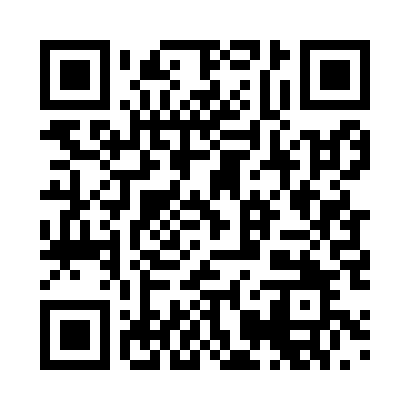 Prayer times for Asselborn, GermanyWed 1 May 2024 - Fri 31 May 2024High Latitude Method: Angle Based RulePrayer Calculation Method: Muslim World LeagueAsar Calculation Method: ShafiPrayer times provided by https://www.salahtimes.comDateDayFajrSunriseDhuhrAsrMaghribIsha1Wed3:386:041:285:318:5411:092Thu3:346:021:285:318:5511:123Fri3:316:001:285:328:5711:154Sat3:275:581:285:338:5811:185Sun3:245:571:285:339:0011:216Mon3:205:551:285:349:0111:247Tue3:175:531:285:359:0311:288Wed3:145:521:285:359:0511:319Thu3:135:501:285:369:0611:3410Fri3:125:481:285:369:0811:3511Sat3:125:471:285:379:0911:3612Sun3:115:451:285:389:1111:3613Mon3:105:441:285:389:1211:3714Tue3:105:421:285:399:1411:3815Wed3:095:411:285:399:1511:3816Thu3:095:391:285:409:1711:3917Fri3:085:381:285:409:1811:4018Sat3:075:371:285:419:1911:4019Sun3:075:351:285:429:2111:4120Mon3:075:341:285:429:2211:4221Tue3:065:331:285:439:2411:4222Wed3:065:321:285:439:2511:4323Thu3:055:301:285:449:2611:4324Fri3:055:291:285:449:2811:4425Sat3:045:281:285:459:2911:4526Sun3:045:271:285:459:3011:4527Mon3:045:261:285:469:3111:4628Tue3:035:251:295:469:3211:4629Wed3:035:241:295:479:3411:4730Thu3:035:241:295:479:3511:4831Fri3:035:231:295:489:3611:48